PHILIPPINES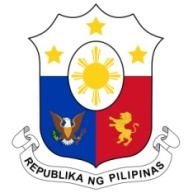 Human Rights CouncilWorking Group on the Universal Periodic Review30th Session, 3rd CycleUPR of DJIBOUTISalle XX, Palais des Nations, Geneva 						10 May 2018Thank you Mister Vice-President.The Philippine delegation warmly welcomes the delegation of Djibouti and the presentation of its national report.The Philippines appreciates the improvements on Djibouti’s national human rights institution, particularly its increased budget and the expansion of its mandate. We recommend that Djibouti continue its efforts to improve its NHRI and ensure that it is compliant with the Paris Principles. The Philippines lauds Djibouti for its efforts to achieve universal birth registration despite resource constraints. In this regard, we recommend that Djibouti ensure the birth registration of all children of migrants regardless of the immigration status of their parents. We also recommend that Djibouti ratify the ICMRW.The Philippines welcomes the positive steps taken by Djibouti in addressing the menace of human trafficking. We note with appreciation the alignment of its domestic legislation with the provisions of the Palermo Protocol of the UN Convention Against Transnational Organized Crimes. We recommend that Djibouti continue to work with its partners to ensure that adequate budget and human resources are allocated to its anti-trafficking programs. We wish Djibouti success in the continued implementation of its accepted recommendations. Thank you Vice-President/President.